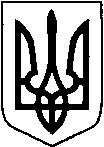 КИЇВСЬКА ОБЛАСТЬТЕТІЇВСЬКА МІСЬКА РАДАVІІІ СКЛИКАННЯСЬОМА   СЕСІЯПРОЕКТ     Р І Ш Е Н Н Я
24.06.2021 р.                                   №  -07-VIIІ  Про затвердження  технічних  документацій  із землеустрою  щодо  поділу    та  об’єднання земельних  ділянок,  які  розташовані  на  території    Тетіївської міської ради.                 Розглянувши заяву гр. Лазарука О.П., клопотання ТОВ «БРЕІН», ТОВ «ЖИТОМИР СОЛАР», ТОВ «УКРАЇНСЬКА ЕНЕРГОПОСТАЧАЛЬНА КОМПАНІЯ», ТОВ «СТОК МАТРІКС ЛОГІСТІК», технічні  документації  розроблені  ПП «Земля», ФОП Шамрай Д.В., керуючись Законом України «Про місцеве самоврядування в Україні», відповідно  до Земельного кодексу України,  Закону України «Про землеустрій», Програми   розвитку  земельних  відносин Тетіївської  міської  ради  на 2021-2025 роки,  Тетіївська міська радаВ И Р І Ш И Л А :    1.Затвердити  розроблену  ПП «Земля» технічну документацію із землеустрою  щодо  поділу  та об’єднання земельних  ділянок      -  Тетіївській  міській раді       для будівництва  та обслуговування  будівель  торгівлі, які розташовані в             м. Тетієві по вул. Соборна, загальною площею 0,0794 га.   2.Об’єднати   дванадцять   земельних ділянок, а саме :          площею  0,0071 га,  кадастровий  номер    3224610100:01:097:0016,                  площею 0,009  га,    кадастровий  номер    3224610100:01:097:0015,               площею 0,0346 га   кадастровий  номер    3224610100:01:097:0037,                  площею  0,003 га,     кадастровий  номер    3224610100:01:097:0017,                     площею 0,0023 га,    кадастровий  номер    3224610100:01:097:0010,                                                                            площею 0,003  га,    кадастровий  номер    3224610100:01:097:0002,         площею 0,0045 га,   кадастровий  номер    3224610100:01:097:0012,                          площею 0,003 га,     кадастровий  номер    3224610100:01:097:0004,                     площею 0,0024 га,   кадастровий  номер    3224610100:01:097:0003,        площею 0,0047 га,   кадастровий  номер    3224610100:01:097:0011,                  площею  0,0028 га,  кадастровий  номер    3224610100:01:097:0009,                     площею 0,003  га,    кадастровий  номер    3224610100:01:097:0018,    землі  житлової  та  громадської   забудови  з цільовим  призначенням ( 03.07) для будівництва  та  обслуговування   будівель  торгівлі  в  одну  земельну  ділянку    площею  0,0794 га, кадастровий  номер  3224610100:01:097:0038.3.Надати  дозвіл  на  розробку  технічної   документації   щодо  поділу  земельної  ділянки  площею   0,0794 га, землі  житлової  та  громадської   забудови  з цільовим призначенням ( 03.07) для будівництва  та  обслуговування   будівель  торгівлі, яка  розташована  в  м. Тетієві по вул. Соборна,   кадастровий  номер  3224610100:01:097:0038,- Тетіївській  міській раді  для будівництва  та  обслуговування   будівель  торгівлі  на  п'ятнадцять    земельних  ділянок  із  земель  комунальної  власності, а саме:земельна  ділянка 1, площею  0,0079 газемельна  ділянка 2, площею  0,01 га,земельна  ділянка 3,площею   0,0032 га,земельна  ділянка 4,площею   0,0050 газемельна  ділянка 5,площею   0,0050 газемельна ділянка 6,площею   0,0050 газемельна ділянка 7,площею   0,0054 газемельна ділянка 8,площею   0,0040 газемельна ділянка 9,площею   0,0049 газемельна ділянка 10,площею 0,0049 газемельна ділянка 11,площею 0,0049 газемельна ділянка 12,площею 0,0049 газемельна ділянка 13,площею 0,0049 газемельна ділянка 14,площею 0,0049 газемельна ділянка 15,площею 0,0045 га.4.Розроблену  технічну  документацію подати на  розгляд  та  затвердження    сесії  Тетіївської  міської ради.5. Затвердити  розроблену ФОП ШАМРАЙ Д.В. технічну документацію із землеустрою щодо поділу та  об’єднання  земельних ділянок  -Тетіївській   міській  раді  землі  житлової  та  громадської  забудови (03.07) для  будівництва   та обслуговування будівель торгівлі,  які  розташовані в м. Тетієві  по вул. Володимирська, 1-А .6.  Об’єднати  три   земельні  ділянки Тетіївській міській раді - площею 0,1220 га кадастровий номер 3224610100:01:182:0033, землі житлової та громадської забудови з цільовим призначенням (03.07) для  будівництва та обслуговування  будівель торгівлі;- площею 0,0343 га кадастровий номер  3224610100:01:182:0034, землі житлової та громадської забудови  з цільовим  призначенням  (03.07) для будівництва та обслуговування  будівель торгівлі; - площею 0,3870 га кадастровий номер  3224610100:01:182:0035, землі житлової та громадської забудови цільове  призначення  (03.07) для  будівництва та обслуговування  будівель торгівлі,  в одну  земельну  ділянку, площею 0,5433 га  кадастровий номер 3224610100:01:182:0038  землі житлової та громадської забудови цільове призначення  (03.07) для   будівництва та обслуговування  будівель торгівлі, яка розташована  в  м. Тетієві  по вул. Володимирській 1-А. 7.Надати дозвіл на проведення  експертної  грошової  оцінки  земельної  ділянки  площею 0,5433 га  кадастровий номер 3224610100:01:182:0038  землі житлової та громадської забудови цільове призначення  (03.07) для   будівництва та обслуговування  будівель торгівлі, яка розташована  в  м. Тетієві  по вул. Володимирській 1-А  з  метою  викупу  земельної  ділянки.8.Затвердити  розроблену ПП «Земля» технічну  документацію  із  землеустрою    щодо  поділу   земельної  ділянки   8,0 га, кадастровий номер 3224610100:04:011:0010,  яка  розташована  за межами  м. Тетіїв   -  Тетіївській  міській  раді землі енергетики, цільове призначення (14.01) для розміщення, будівництва, експлуатації  та  обслуговування  будівель  і  споруд об’єктів енергогенеруючих підприємств, установ, організацій  (землі  комунальної  власності) на п’ять земельних ділянок:площею 1,7567 га,  кадастровий номер 3224610100:04:011:0035   цільове призначення (14.01) для розміщення, будівництва, експлуатації  та  обслуговування  будівель  і  споруд об’єктів енергогенеруючих підприємств,установ,організацій       - площею 1,4350 га, кадастровий номер 3224610100:04:011:0037, цільове призначення (14.01) для розміщення, будівництва, експлуатації  та  обслуговування  будівель  і  споруд об’єктів енергогенеруючих підприємств,установ,організацій      - площею 1,5192 га, кадастровий номер  3224610100:04:011:0036, цільове призначення (14.01) для розміщення, будівництва, експлуатації  та  обслуговування  будівель  і  споруд об’єктів енергогенеруючих підприємств,установ,організацій     - площею 1,3578 га, кадастровий номер 3224610100:04:011:0038, цільове призначення (14.01) для розміщення, будівництва, експлуатації  та  обслуговування  будівель  і  споруд об’єктів енергогенеруючих підприємств,установ,організацій   - площею 1,9313 га, кадастровий номер 3224610100:04:011:0034  , цільове призначення (14.01) для розміщення, будівництва, експлуатації  та  обслуговування  будівель  і  споруд об’єктів енергогенеруючих підприємств,установ,організацій  9.Затвердити  розроблену ПП «Земля» технічну  документацію  із  землеустрою    щодо  поділу   земельної  ділянки   8,0 га, кадастровий номер 3224610100:04:011:0006,  яка  розташована  за межами  м.Тетіїв   -  Тетіївській  міській  раді землі енергетики, цільове призначення (14.01) для розміщення, будівництва, експлуатації  та  обслуговування  будівель  і  споруд об’єктів енергогенеруючих підприємств, установ, організацій  (землі  комунальної  власності) на п’ять земельних ділянок:-площею 1,6380 га,  кадастровий номер 3224610100:04:011:0032, цільове призначення (14.01) для розміщення, будівництва, експлуатації  та  обслуговування  будівель  і  споруд об’єктів енергогенеруючих підприємств,установ,організацій       - площею 1,3225 га, кадастровий номер 3224610100:04:011:0029,                   цільове призначення (14.01) для розміщення, будівництва, експлуатації  та  обслуговування  будівель  і  споруд об’єктів енергогенеруючих підприємств,установ,організацій      - площею 1,7059 га, кадастровий номер 3224610100:04:011:0033, цільове призначення (14.01) для розміщення, будівництва, експлуатації  та  обслуговування  будівель  і  споруд об’єктів енергогенеруючих підприємств,установ,організацій     - площею 1,6113 га, кадастровий номер  3224610100:04:011:0031, цільове призначення (14.01) для розміщення, будівництва, експлуатації  та  обслуговування  будівель  і  споруд об’єктів енергогенеруючих підприємств,установ,організацій   - площею 1,7223 га, кадастровий номер 3224610100:04:011:0030, цільове призначення (14.01) для розміщення, будівництва, експлуатації  та  обслуговування  будівель  і  споруд об’єктів енергогенеруючих підприємств, установ, організацій.  10.Тетіївській  міській  раді звернутися до органів Державного реєстру речових прав для реєстрації новоутворених  земельних  ділянок.11. ТОВ «БРЕІН», ТОВ «ЖИТОМИР СОЛАР», ТОВ «УКРАЇНСЬКА ЕНЕРГОПОСТАЧАЛЬНА КОМПАНІЯ», ТОВ «СТОК МАТРІКС ЛОГІСТІК» розробити   технічні  документації  з  нормативної  грошової  оцінки  земельних  ділянок.12.Контроль за виконанням даного рішення покласти на постійну депутатську  комісію з питань регулювання земельних відносин, архітектури, будівництва та охорони навколишнього середовища,   (голова Крамар О.А.)               Міський  голова                                          Богдан БАЛАГУРА